Durée 1h30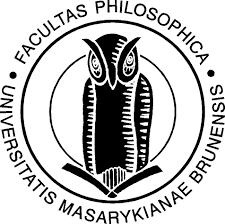 COMPRÉHENSION ORALEExercice 1 9 pointsLisez les questions. Écoutez le document audio. Répondez.1 Quel événement fête Mme Fortin ? [] Son anniversaire[] L’anniversaire de sa fille.[] L’anniversaire de ses cousins.2. Combien de gâteaux veut madame Fortin ?…………3 Quel gâteau Mme Fortin voudrait-elle ?[] au chocolat[] aux fruits[] à la crème4-Qu’est-ce qu’il ne faut pas mettre sur les gâteaux ?……………………..5 Qu’est-ce que Mme Fortin souhaite mettre sur les gâteaux ?[] des fleurs en sucre[] des étoiles en sucre6 Pour dire que la commande est possible, vous devez...[] téléphoner à Mme Fortin.[] attendre un appel de Mme Fortin.[] envoyer un message à Mme Fortin.7 Mme Fortin veut une information sur :[] le prix[] le goût des gâteaux8 Qui doit prendre les gâteaux ?[] le mari de madame Fortin[] la fille de madame fortin[] madame Fortin9 À quelle heure vont-ils prendre les gâteaux ?………………………………………..Exercice 2 6 pointsVous allez écouter quatre dialogues. Cochez (X) pour associer les dialogues à la situation qui correspond. Attention il y a six situations mais seulement quatre dialogues.Lisez les situations. Ecoutez les dialogues et répondez.COMPRÉNSION ÉCRITEExercice 1 6 points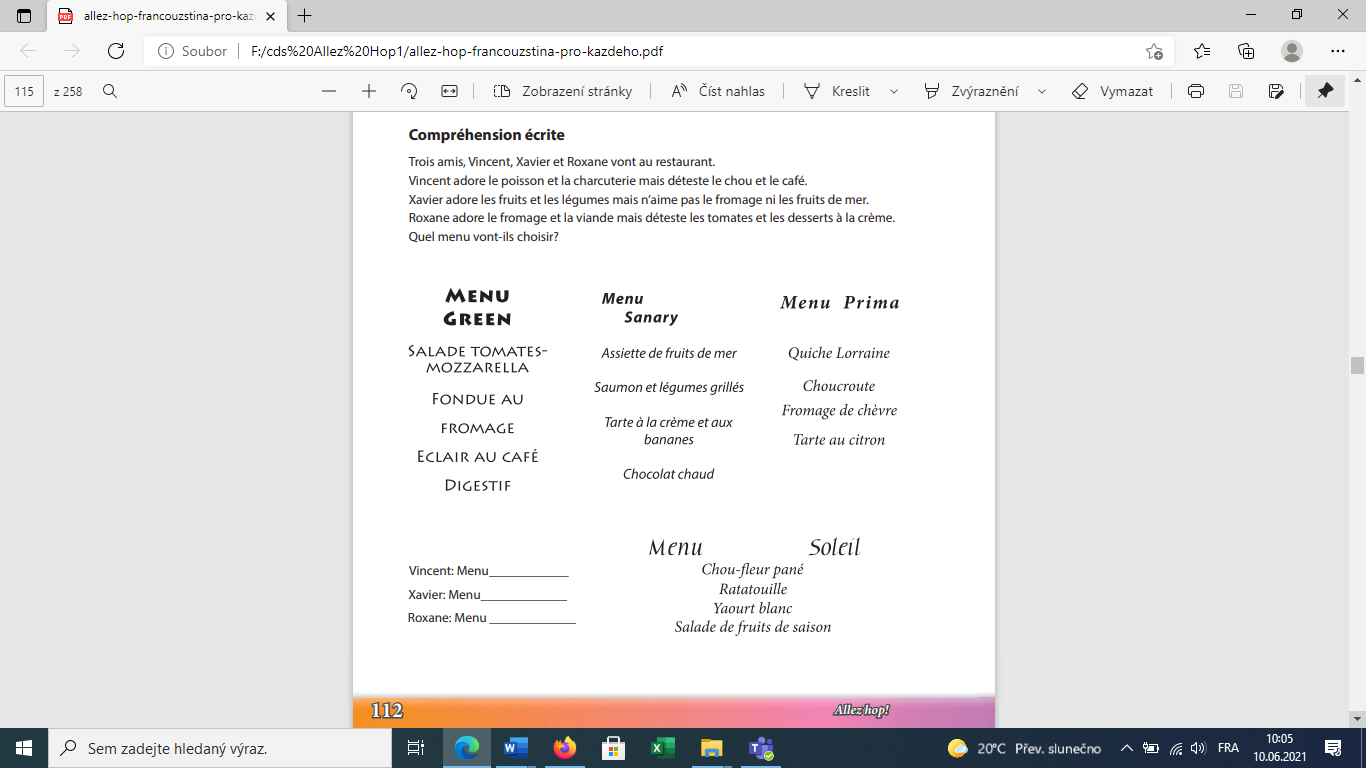 Vincent : menu……..Xavier : menu …….Roxane : menu…….Exercice 2 9 points Lisez le texte et répondez aux questions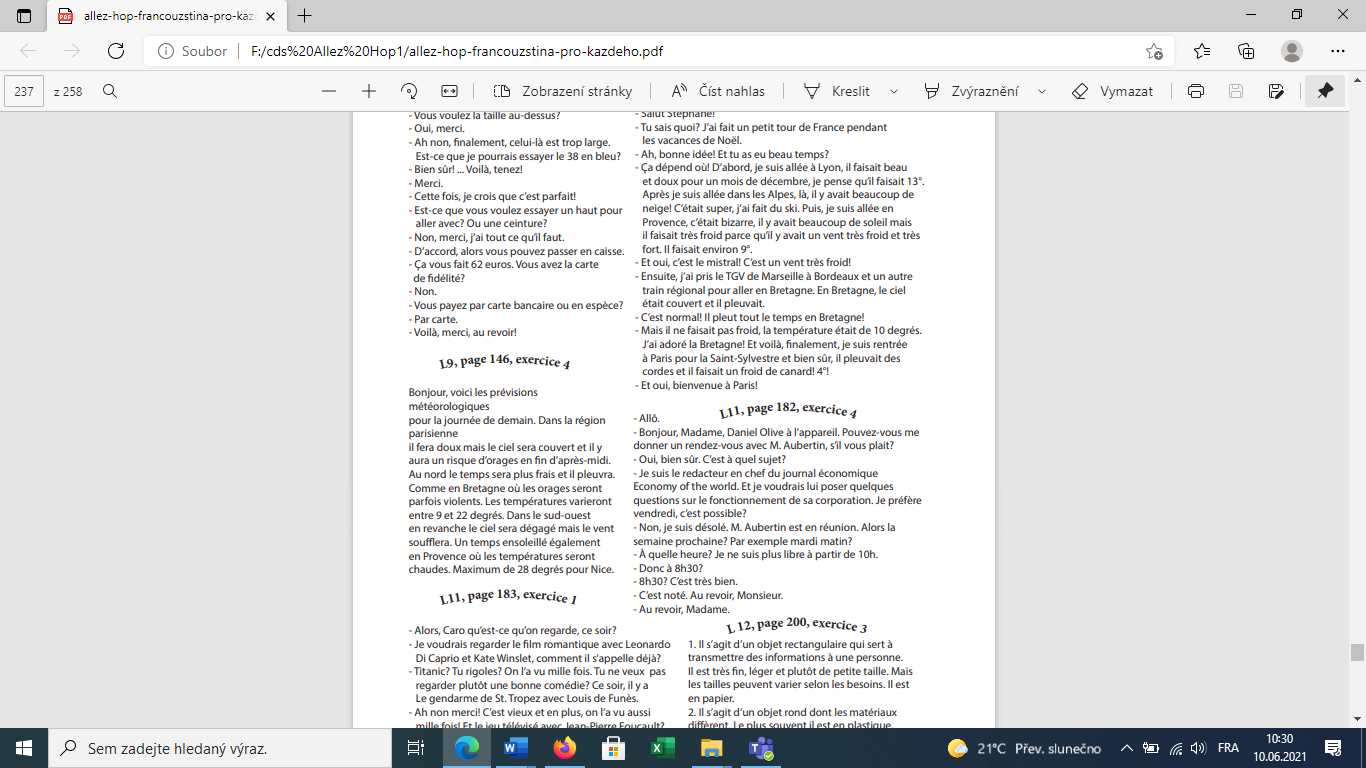 1 Quelle est la situation ?Une conversation téléphonique formelle [] informelle []2 Quelle est la profession de Daniel Olive ?3 Pourquoi téléphone-t-il ?[]il veut un rendez-vous []il veut des nouvelles de monsieur Aubertin[]il téléphone à un ami4 Qui lui répond au téléphone ?[] la femme de monsieur Aubertin[] un journaliste[] la secrétaire de monsieur Aubertin5 Quel sera le sujet du rendez-vous ?[] faire connaître le journal où travaille Daniel Olive [] une demande d’informations[] une visite de l’entreprise6 Quel jour préfère Daniel Olive pour rencontrer monsieur Aubertin ?7 Pourquoi n’est-ce pas possible ?8 Quel jour pourront-ils se rencontrer ?9 À quelle heure aura lieu le rendez-vous ?PRODUCTION ECRITEExercice1 Traduisez 8 points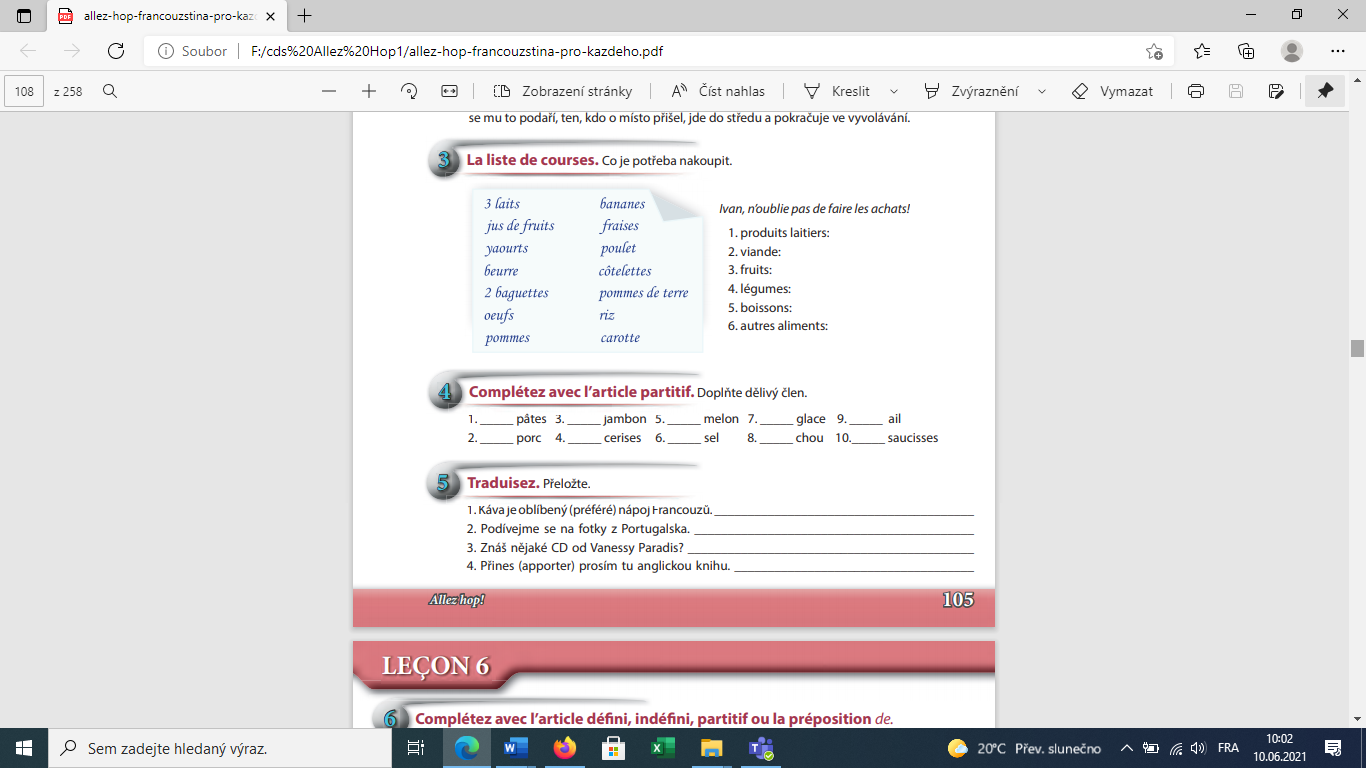 1-2-3-4-Exercice 2 12 pointsVous êtes en vacances. Le troisième jour, vous écrivez une carte postale à votre meilleur ami/meilleure amie. Vous lui racontez où vous êtes, le temps qu’il fait (météo), quelles sont vos activités. (40 mots minimum)Jméno a příjmení:UČO:Název, kód předmětu:MED18MED18Vyučující:Mgr. Katia Hayek Ph.D.Mgr. Katia Hayek Ph.D.Datum odevzdání:10.06.2021Situations /Dialogues Inviter quelqu’unRemercier quelqu’unDemander un serviceAccepter des excusesS’informer sur des transportsS’informer sur des horaires Dialogue1Dialogue2Dialogue3Dialogue4